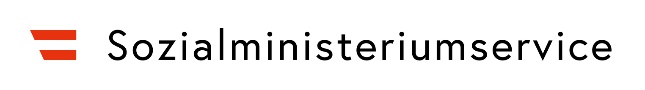 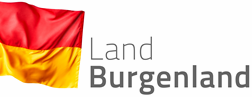 Antrag für Persönliche Assistenzim Privatbereich (PAP) und/ oder am ArbeitsplatzLebensbereich, für den Persönliche Assistenz beantragt wirdPersönliche Daten der antragsstellenden PersonAngaben zur Beeinträchtigung/Behinderung der antragstellenden PersonWeitere Angaben zur antragsstellenden PersonVertretung Leistungserbringer für Persönliche Assistenz im Privatbereich bzw. am ArbeitsplatzVorhaben können gefördert werden, wenn die Anstellung der im Burgenland tätigen Personen für Persönliche Assistenz arbeits- und sozialversicherungsrechtlichen Vorschriften entsprechen und diese entsprechend dem mit Beschluss des Burgenländischen Landtages, 62. Landtagssitzung, am 11.12.2019, RV Zl. 21-1506, festgelegten Monatsmindestnettolohn analog, gerechnet im Verhältnis des jeweiligen Beschäftigungsausmaßes, entlohnt werden.Beilagen Bitte geben Sie an, welche Beilagen/Unterlagen dem Antrag beigefügt sind. Bitte alle Beilagen in Kopie beifügen.   	Amtlicher Lichtbildausweis	Staatsbürgerschaftsnachweis	Nachweis über rechtmäßigen Aufenthalt	Nachweis Behindertenpass	Bestätigung der teilstationären Einrichtung inkl. Stundenausmaß	Bestätigung über die bewilligten Stunden des Sozialministeriums über Assistenz am      Arbeitsplatz	Ärztliche Befunde	Psychologische Befunde/Gutachten	Nachweis der Vertretungsbefugnis	Nachweis der gesetzlichen VertretungDatenschutzmitteilungIch nehme zur Kenntnis, dass die oben erhobenen Daten zur Erfüllung des durch das Förderansuchen/ den Fördervertrag begründeten (vor-) vertraglichen Schuldverhältnisses vom Amt der Burgenländischen Landesregierung verarbeitet werden. Der Zweck der Verarbeitung ist die Bearbeitung und Abwicklung des Antrages auf Förderung der persönlichen Assistenz.Hiermit willig ich ein, dass die im Rahmen der Antragstellung von mir bekannt gegebenen personenbezogenen Daten gemäß Art. 6 Abs. 1 lit. a und Art. 9 Abs. 2 lit. a DSGVO der Datenschutz-Grundverordnung – DSGVO der Europäischen Union, Verordnung (EU) Nr. 2016/679 zum Zweck der Förderabwicklung im Sinne der harmonisierten Richtlinie für Persönliche Assistenz, eventuell an Behörden des Bundes (Sozialministeriumservice, Bundesministerium für Soziales) sowie an den gewählten Dienstleister im Sinne des Dienstleistungsmodelles ausgetauscht werden können.Weiters nehme ich zur Kenntnis, dass die personenbezogenen Daten zwecks Förderabwicklung pseudonymisiert zu Dokumentationszwecken an die Statistik Österreich übermittelt werden.Die personenbezogenen Daten werden nur so lange aufbewahrt, wie dies durch gesetzliche Pflichten nötig ist. Wir speichern die Daten jedenfalls solange gesetzliche Aufbewahrungspflichten bestehen oder Verjährungsansprüche potentieller Rechtsansprüche noch nicht abgelaufen sind.Unter den Voraussetzungen des anwendbaren geltenden Rechts habe ich das Recht auf Auskunft über die erhobenen Daten, Berichtigung, Löschung und Einschränkung der Verarbeitung der Daten sowie ein Widerspruchsrecht gegen die Verarbeitung der Daten und das Recht auf Datenübertragbarkeit. Ich habe das Recht auf Beschwerde bei der Datenschutzbehörde.Datenschutzrechtlicher Verantwortlicher im Sinne der Datenschutz-Grundverordnung der Europäischen Union, Verordnung (EU) Nr. 2016/679, ist die örtlich zuständige Bezirksverwaltungsbehörde.Alternativ kann ich mich an den Datenschutzbeauftragten die KPMG Security Service GmbH, Porzellangasse 51, 1090 Wien, E-Mail: post.datenschutzbeauftragter@bgld.gv.at, wenden.Stellen zur AntragseinbringungAmt der Burgenländischen Landesregierung, Abteilung 6 – Soziales und Pflege, Europaplatz 1, 7000 Eisenstadt – Tel: 057 600, E-Mail: post.a6@bgld.gv.atServicestelle für Menschen mit Behinderungen, Marktstraße 3, Technologiezentrum, Bauteil 5 – EG, 7000 Eisenstadt – Tel: 057 600 DW 2121, E-Mail: post.behindertenservicestelle@bgld.gv.atSozialministeriumservice – Landesstelle Burgenland, Neusiedler Straße 46, 7000 Eisenstadt – Tel: 02682/64 046, E-Mail: post.burgenland@sozialministeriumservice.atWAG Assistenzgenossenschaft, Modecenterstraße 14/A/EG, 1030 Wien – Tel: 01 7985355, E-Mail: office@wag.or.at Soziale Dienste Burgenland GmbH, Am Kurplatz 5, 7431 Bad Tatzmannsdorf – Tel: 050 944, E-Mail: office@soziale-dienste-burgenlandt.at Alle Bezirksverwaltungsbehörden des Landes Burgenland sowie alle burgenländischen Gemeindeämter.Auskünfte Ihres Antrages betreffend Persönliche Assistenz im Privatbereit können Sie schriftlich unter post.a6-soziales@bgld.gv.at oder telefonisch unter der Nummer 057-600 einholen, betreffend Persönliche Assistenz am Arbeitsplatz unter office@wag.or.at oder telefonisch unter der Nummer 01 7985355. Erklärung 1. Ich nehme zur Kenntnis, dass a. eine Förderung der persönlichen Assistenz nur unter den in den Richtlinien des Landes Burgenland für die Förderung festgelegten Voraussetzungen gewährt werden kann und eine Förderung der Persönlichen Assistenz am Arbeitsplatz nur unter den Förderrichtlinien des Bundesministeriums für Soziales gewährt werden kann, weitersb. auf eine Förderung kein Rechtsanspruch besteht. 2. Ich erkläre hiermit, dass meine Angaben wahr und vollständig sind. 3. Ich ermächtige das Amt der Burgenländischen Landesregierung, die für die Erledigung des Ansuchens unerlässlichen Daten einzuholen und zu überprüfen. __________________________________________________________________________________ Ort, Datum und Unterschrift der Förderwerberin/ des Förderwerbers oder der Erwachsenenvertretung oder der gesetzlichen VertretungEs wird Persönliche Assistenz für folgenden Lebensbereich beantragt   Persönliche Assistenz im Privatbereich (PAP)   Persönliche Assistenz am Arbeitsplatz (PAA)	FamiliennameVornamegeb. am:Sozialvers.-Nr.FamilienstandStaats-bürgerschaftGeschlechtmännlich            weiblich    divers/inter/offenkeine Angaben Straße und Haus.Nr.PLZ und OrtTel.Nr.E-MailWelche wesentliche/n Beeinträchtigung/en bzw. Behinderung/en liegen vor?Diagnose/n  körperlich                                               kognitiv  Sinnesfunktionen                                  psychischWurde vom Sozial-ministeriumservice ein Behinderungsgrad festgestellt?  ja, der Behinderungsgrad beträgt:        %      (ab einem Grad der Behinderung von 50 % Kopie des     Behindertenpass beilegen)  nein Beziehen Sie ein Pflegegeld?  ja, Stufe:                       nein                        beantragt        Sind Sie berufstätig und/oder in einer Ausbildung?  ja, Stundenausmaß:   neinBeziehen Sie Persönliche Assistenz am Arbeitsplatz?  ja, Stundenausmaß:  neinSind Sie in einer stationären Einrichtung?  ja  neinSind Sie in einer teilstationären Einrichtung?  ja, Stundenausmaß  neinBeziehen Sie andere Leistungen, die der Persönlichen Assistenz gleichwertig oder ähnlich sind?  24-Stunden-Betreuung  Sonstiges:Gibt es eine vertretungsbefugte Person?Falls ja, bitte geben Sie das Vertretungsverhältnis an  ja                  nein  Erwachsenenvertretung  gesetzliche Vertretung  Vorsorgevollmacht und Eintritt Vorsorgefall  BevollmächtigungBesteht ein Verwandtschaftsverhältnis oder Näheverhältnis zur antragstellenden Person?FamiliennameStraße und Haus. Nr. PLZ und OrtTel.Nr.     Dienstleistermodell – ein gemeinnützig organisierter Dienstleister stellt eine Persönliche Assistenz für den Assistenznehmer zur Verfügung.   Arbeitgebermodell – die Persönlichen Assistenten sind direkt beim Assistenznehmer anzustellen.